Being shaped and molded into God’s amazing vessels. 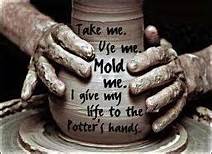 Lesson Aim: We must understand God’s role as the Master Potter so that we can be shaped and molded into God’s amazing vessels. Jeremiah 18:1-6“The word which came to Jeremiah from the Lord, saying: “Arise and go down to the potter’s house, and there I will cause you to hear My words.” Then I went down to the potter’s house, and there he was, making something at the wheel. And the vessel that he made of clay was marred in the hand of the potter; so he made it again into another vessel, as it seemed good to the potter to make. Then the word of the Lord came to me, saying: “O house of Israel, can I not do with you as this potter?” says the Lord. “Look, as the clay is in the potter’s hand, so are you in My hand, O house of Israel!”The process of creating a lump of clay into an amazing vessel: Definition of a Potter: a pottery maker who possess artistic talents to create pots, dishes, mugs, vases, and other types of artwork. They create pieces that are meant to be put to everyday use. The clay was dug up and delivered to the potter. The potter would prepare the clay by removing the rocks and sticks from the clay. Water was added to the clay to soften it up. The potter would place the clay on the potter’s wheel. And while the lump off clay turned on the potter’s wheel, the potter would use his hands to shape the lump of clay into the amazing form of which he intended. If we desire to be shaped into the amazing vessels that God has designed us to be, we must develop a general understanding of God’s role as the Master Potter and we must know our responsibility as His vessels. Two things we can learn from this lesson is: 1. We must believe that God is our Creator, 2. We must trust God in the process of reshaping us. A. We must believe that God is our creator: a. You must know that you were created in God’s image. Gen. 2:7 “Then the Lord God formed man from the dust of the ground. He breathed the breath of life into the man’s nostrils and the man became a living person.” ***This passage tells us that it was God who fashioned man with His own hands. It was God who chose to create man.**** God’s decision to create man came with certain specification. God said, “Let US make man in Our image, according to OUR likeness; let them have dominion over the fish of the sea, over the birds of the air, and over the cattle, over all the earth and over every creeping thing that creeps on the earth. So God created man in His own image, in the image of God He created him; male and female He created them. (Gen. 1:26-27)B. We must trust God in the process of reshaping us:Jeremiah 18:3-4 “Then I went down to the potter’s house, and there he was, making something at the wheel. And the vessel that he made of clay was marred in the hand of the potter; so he made it again into another vessel, as it seemed good to the potter to make. Then the word of the Lord came to me, saying: “O house of Israel, can I not do with you as this potter?” says the Lord. “Look, as the clay is in the potter’s hand, so are you in My hand, O house of Israel!”“marred clay”-   means to ruin or diminish the perfection or wholeness of something, to be spoiled, deformed, distorted, or disfigured. God is the Master Potter and we are the clay. God is shaping us into exactly what He wants us to be.Just like the clay can’t tell the potter what type of vessel it wants to be, neither can we tell God how we want Him to shape us. We don’t have that privilege.   IF God is our creator, we must trust and know that He knows what is best for us. Many times, we get out of God’s will. We make unwise decisions. We allow ourselves to get suckered into things that are not pleasing to God. But because God is so gracious and He understands us, He lovingly put us back on the Potter’s wheel to reshape us into the amazing vessel that He want us to be. But we also have a responsibility in the reshaping process. We need to be obedient. We have to let go of our pride. There is no place for pride if our desire is to be the amazing vessel that God want us to be. 